Univerzita Palackého v OlomouciPedagogická fakultaUčitelství 1. stupně základních školDidaktika mateřského jazyka Jméno: Radka HermanováVyučující: Mgr. Veronika KrejčíAkademický rok: 2018/2019Ročník: 3.Obor: U1STNázev činnosti: Chaloupky – vzory podstatných jmenUčivo, na které je aktivita zaměřena: vzory podstatným jmenRočník, pro který je aktivita určena: 4.Popis činnosti:Každý žák dostane tři domečky a lístečky se slovy. Každý domeček patří jednomu rodu podstatných jmen. Úkolem žáků je přiřadit podstatné jméno do správného domečku a umístit ho pod správný vzor. Děti můžou využít lístečků se slovy a jejich úkolem je sestavit větu s daným slovem nebo seřadit slova podle abecedy.Ke slovům můžou žáci vymýšlet synonyma, nebo slova citově zabarvená.Poznámka: Domečky si můžou žáci vyrobit například v pracovních činnostech.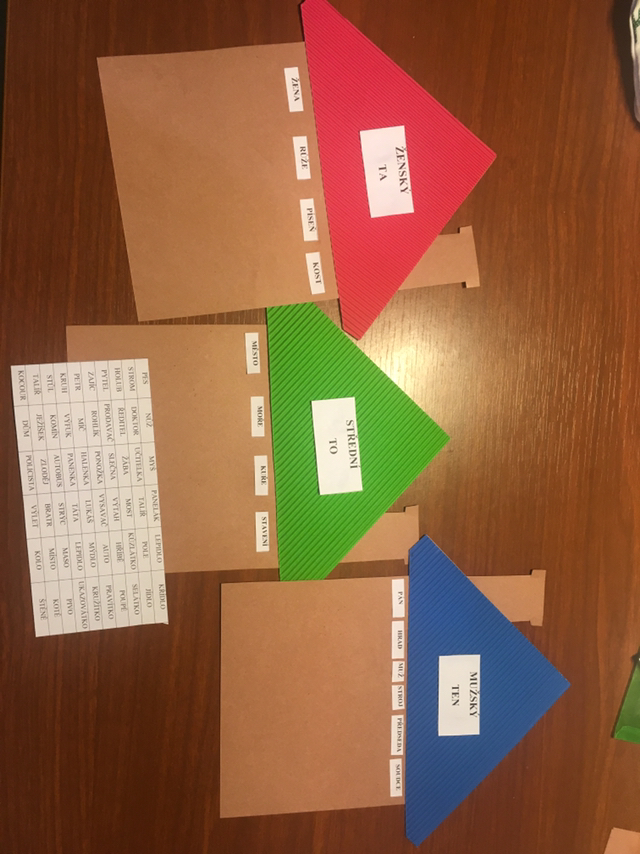 